Муниципальное бюджетное образовательное учреждение«Детский сад № 4 «Снегурочка» 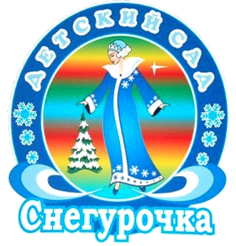 Консультация для педагогов и родителей«Играем с пальчиками»Составитель: Банку Д. Г.воспитатель группы компенсирующей направленности для детей с ТНРг. Салехард 2018 г.       Пальчиковые упражнения – это массаж и гимнастика для рук, а иногда и для ног. При проведении пальчиковых игр, я обращаю внимание на точность и качество выполнение движений, на согласованность речи с работой пальцев и кистей рук.  Пальчиковые упражнения сами по себе дарят  детям радость от движений, так как при этом происходит воздействие на кожные покровы кистей рук, где находится множество точек, связанных с теми или иными органами. Главная цель пальчиковых игр – переключение внимания, улучшение координации и мелкой моторики, что напрямую воздействует на умственное развитие ребенка. Кроме того, при повторении стихотворных строк и одновременном движении пальцами у детей формируется правильное звукопроизношение, умение быстро и четко говорить, совершенствуется память, способность согласовывать движения и речь. Сочетание стихов и простых массажных приемов дает поразительный эффект активного умственного и физического развития. Любые приемы – постукивания подушечками пальцев, растирание, поглаживание основания пальцев, круговые движения по ладоням, легкий массаж предплечья – несут ребенку только здоровье. Задачи: формировать умение согласовывать движения с речью; укреплять мышцы туловища, рук, ног, плечевого пояса; развивать память и речь, воображение;сохранять и укреплять физическое и психическое здоровье детей;Провожу с детьми игры в соответствии с лексическими темами.«Снежинки»Мягкие пушинки, Белые снежинки Над землей кружатся, На траву ложатся, Ноги засыпают И сейчас же тают!  1–4 строчки – раскрываем ладони, распрямляем пальцы и плавными покачивающими движениями опускаем руки на стопы.5–6 строчки – кончиками пальцев рук постукиваем по пальцам ног.«Ветер»Ветер в поле рыщет, Все поет да свищет, Деревья ломает, К земле пригибает, А потом все тише, Вновь деревья выше…   1–2 строчки – расслабленные руки поднимаем вверх и раскачиваем их, как ветки деревьев.3–4 строчки – опускаем руки, соединяем ладони с сомкнутыми пальцами и сгибаем все пальцы то в одну, то в другую сторону.5–6 строчки – поглаживаем ладонь о ладонь легкими круговыми движениями.«Зверюшки»Наш веселый олененок                          дети бегают по кругу.Скачет, будто бы козленок.Ножками топочет,Он подарка хочет.Белочка- резвушка,                                Прыгают на двух ногах на      Кисточки на ушках,                                месте и с продвижениемПро подарки услыхала                           вперед.И на ветке заскакала.Ведущий: А где же мышка?       В серой шубке, в темной норке          скребут пальчиками.       Лакомится сырной коркой.       По ночам, когда ты спишь,       В норке все скребется мышь. «Воробей»Ловит воробей жучков, Уплетает червячков, И на юг не улетает — Так, под крышей обитает. Прыг да прыг Да чик-чирик! Жить он в городе привык! 1–2 строчки – складываем пальцы обеих рук в щепоть и «клюем» со стола воображаемых жучков и червячков.3–4 строчки – соединяем ладони с сомкнутыми пальцами и поднимаем руки вверх.5–7 строчки – опираясь на кончики пальцев, поочередно «подпрыгиваем» обеими руками над поверхностью стола. «Белочки»Лапки моем, Ушки моем, Моем носик, Моем хвостик. Вот теперь мы все помыли, Нас, конечно, похвалили. И теперь мы чистые — Белочки пушистые!   1 строчка – трем ладони одна о другую.2 строчка – обеими ладонями поглаживаем уши.3 строчка – центральной частью каждой ладони поочередно круговыми движениями поглаживаем нос.4  строчка – поочередно поглаживаем ладонями место, где должен быть хвостик.5–8 строчки – поднимаем руки, чуть согнутые в локтях, расправляем ладони и пальцы и подпрыгиваем.* * *Мы – малышки-коротышки! Мы – мальчишки-шалунишки! Мы – веселые ребята! Мы – ребята-акробаты! Мы же громко закричим: «Мы – большие силачи!» 1–6 строчки – во время чтения каждой строчки пальцами одной руки поочередно растираем пальцы другой руки, начиная с мизинца.Повторяем игру для второй руки.«Серая мышка»У серой малышки — Маленькой мышки В это воскресенье Будет день рожденья! Вот она ушками махала! Уж она лапками стучала! Шевелила хвостиком И звала всех в гости к нам! 1–4 строчки – собираем пальцы обеих рук в щепоть и двигаем ими по столу, изображая мышек.5 строчка – раскрываем ладони и приставляем их к ушам, машем сомкнутыми пальцами.6 строчка – хлопаем ладонями по столу.7 строчка – сгибаем и разгибаем указательные пальцы, изображая мышиные хвостики.8 строчка – потираем ладони одна о другую. «Елочка»Перед нами елочка:                  Дети поднимают руки и соединяют кончики                                                    пальцев, образуя макушку елки.Шишечки,                                  Показывают кулачки, указательные пальцы.Иголочки,                                         Шарики,                                     Соединяют большой и указательные пальцы,                                                    показывая шарик.Фонарики,                                  вращают кисти рук «фонарики»Зайчики                                     Показывают «ушки» из указательного и сред-                                                    него пальцев.И свечки,                                   Прижимают ладони и пальчики друг к другу.Звезды,                                       Ладони прижимают друг к другу,                                                                   раздвигают пальцы.Человечки.                                  Ставят средний и указательный                                                                    пальцы на колени."Снежная баба"
Упражнения с мягкими мячами - катать между ладонями (вдоль, по кругу), сжимать - мять (как лепим снежный комочек), подбрасывать и ловить.Сегодня из мягкого снежного кома
Мы снежную бабу лепили у дома.
Стоит наша баба у самых ворот -
Никто не проедет,
Никто не пройдет.Пальчиковые игры развивают мозг ребенка, стимулируют развитие речи, творческие способности, фантазию. В результате такой целенаправленной работы у детей развивается и формируется речь, зрительно – моторная координация, текст и действия воспринимаются детьми как единое целое, а упражнения вызывают наибольший интерес. Следовательно, развивая пальчики ребенка, мы тем самым помогаем ему быстрее и успешнее овладеть речью. Тонкая моторика – основа развития всех психических процессов, включая внимание, память, восприятие, мышление и речь.БиблиографияБардышева Т.Ю. «Пальчиковые игры» ООО «Карапуз – Дидактика», 2006;Крупенчук О.И. «Стихи для развития речи» Санкт-петербург 2003;Нищева Н.В. «Система коррекционной работы в логопедической группе для детей с общим недоразвитием речи» Санкт-Петербург «Детство-Пресс» 2004.Муниципальное бюджетное образовательное учреждение«Детский сад № 4 «Снегурочка» Консультация для педагогов и родителей«Трудовое воспитание в условиях ДОУ и семьи»Составитель: Банку Д. Г.воспитатель группы компенсирующей направленности для детей с ТНРг. Салехард 2018 г. «Дайте детям радость труда.Эту радость ему несут успех, осознание своей умелости и значимости, выполняемой работе, возможность доставлять радость другим»В.А.СухомлинскийТрудовое воспитание – важное средство всестороннего развития личности ребенка. Трудолюбие не дается от природы, а должно воспитывается с самого раннего детства. Главная цель труда – в его влиянии на личность ребенка. Разумно организованный труд укрепляет физические силы, здоровье ребенка. Движения становятся увереннее и точнее. Действуя, малыш все лучше ориентируется в пространстве.
Труд оказывает существенное влияние и на умственное развитие ребенка. Труд развивает сообразительность, любознательность, инициативу, активное восприятие, наблюдательность, внимание, сосредоточенность, тренирует память. А так же труд развивает мышление - ребенку приходится сравнивать, сопоставлять предметы и явления, с которыми он имеет дело.Труд должен быть организован определенным образом - как часть воспитательного процесса. В результате созидательные и преобразующие силы, скрытые в ребенке, подростке, получают выход в жизнь, а это ускоряет процесс его становления - человеческого, гражданского, профессионального.Цели воспитания детей в дошкольном учреждении и в семье едины: и педагог, и родители хотят видеть своего ребёнка трудолюбивым, обладающим навыками доступного им труда, с уважением относиться к труду людей, проявляющим бережное отношение к результатам труда, оказывающим помощь взрослым в семье. Жизнь ребёнка и в детском саду, и в семье содержит в себе большие возможности для включения его в труд, направленный на удовлетворение потребностей коллектива. С первых дней пребывания в детском саду я, как воспитатель, ставлю  перед собой задачи:-  Помочь ребенку овладеть простейшими трудовыми операциями, из которых складываются целостные процессы самообслуживания;- Научить соблюдать гигиенические правила поведения за столом во время еды;- Сформировать отчетливые представления о предметах одежды и обуви, а так же их назначении и способах использования, правилах обращения с предметами для детского самообслуживания;- Поддерживать и развивать чувство радости от чистой и красивой одежды, опрятного внешнего вида, самостоятельности в самообслуживании;- Учить сотрудничать со сверстниками, развивать сопереживание, эмоциональную отзывчивость, умение пользоваться общепринятыми способами оказания и принятия помощи. В дошкольном возрасте детям посильны четыре вида труда:Самообслуживание  В детском саду ребёнок постепенно овладевает навыками раздевания и одевания, дежурстве по столовой, умения пользоваться предметами гигиены, воспитание бережного отношения к своим вещам и предметам быта, уборки игрушек после игры и др. Для рациональной организации детского труда мною были сшиты фартуки и головные уборы для дежурства по столовой. В группе есть уголок дежурства, ребенок самостоятельно находит свою фотографию, картинку, вставляет в кармашек, надевает фартук, косынку (пилотку) и приступает к дежурству. Все дети с желанием и удовольствием оказывают помощь младшему воспитателю в сервировке стола и уборке посуды после приема пищи. Своевременное освоение процессов самообслуживания дает ребенку возможность самоутвердиться, почувствовать себя самостоятельным и умелым. Постепенно формируемая привычка к чистоте, опрятности и аккуратности обеспечивает основы приобщения к гигиенической культуре, здоровому образу жизни. Овладев навыками самообслуживания, ребенок не только может обслужить себя, но и приучается к аккуратности. 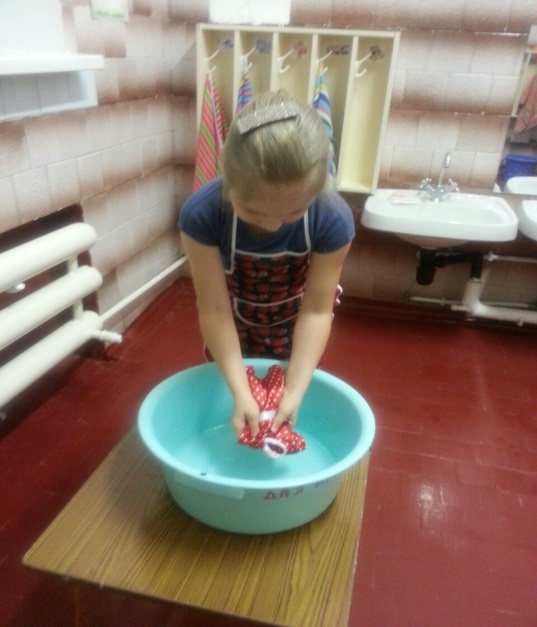 Хозяйственно-бытовой труд Развиваю у детей хозяйственно - трудовые навыки в быту - это протирание и мытье игрушек, детской и кукольной мебели, стирка кукольного и детского  белья, наведение порядка в игровой зоне. Для организации детского труда в группу приобрела  щетки, тряпочки, небольшие тазики для стирки кукольного белья и игрушек. Привлекая детей к выполнению бытовых обязанностей, я воспитываю привычку работать, а вместе с тем приучаю заботиться о других людях, формируя благородные желания. Привычка и умение делать что-то своими руками пригодятся ребенку, какую бы профессию он не выбрал.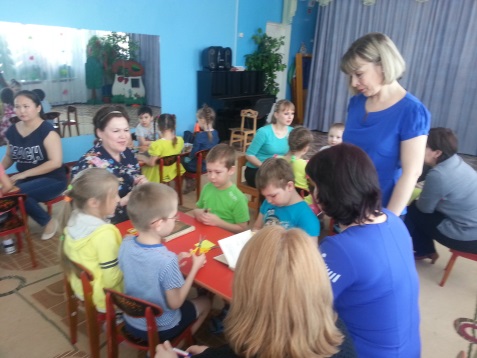 Труд в природе Наряду с наблюдениями труда окружающих, большое место занимает собственная трудовая деятельность ребенка. В группе имеются природные уголки, где дети могут освоить трудовые навыки.  Дети овладевают простейшими практическими навыками обращения с сельскохозяйственным инвентарем, усваивают приемы ухода за растениями, получают много сведений о росте и развитии растений. Выходя на прогулку, дети самостоятельно развешивают кормушки для птиц и подкармливают их хлебными крошками и семечками,  оказывают посильную помощь дворнику в уборке мусора, снега, что доставляет им радость от выполнения доброго дела. Все это предоставляет возможность для ознакомления детей с жизнью  животных и уважительного отношения к труду взрослых.Труд в природе способствует  развитию наблюдательности, любознательности детей, воспитывает у них интерес к сельскохозяйственному труду и уважение к людям, которые им занимаются, любовь к природе.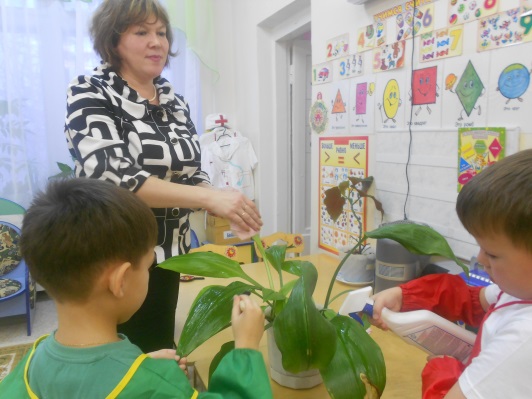 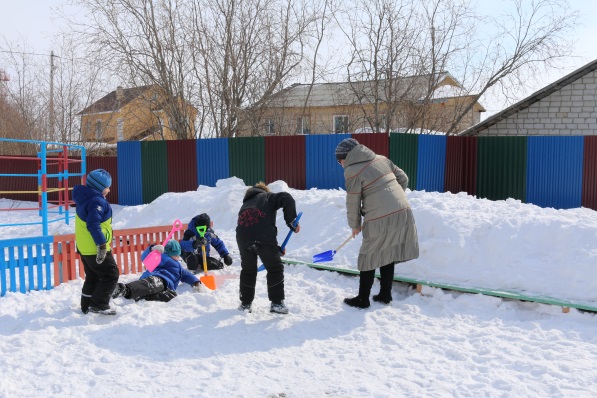 Ручной труд Очень важно, чтобы в детские годы каждый ребенок осуществлял руками свой замысел.   Самостоятельно и с помощью воспитателя дети  выполняют  из бумаги, картона, природного и бросового материала простейшие предметы, необходимые в быту и для игр ребенка, различные поделки из пластилина, соленого теста.Значительный интерес и заинтересованность у старших дошкольников вызывает ажурное вырезание из бумаги. Какую бы работу я не организовывала с детьми, главная моя цель — заинтересовать детей, показать посильность ее выполнения, постепенность действий, эстетическую и практическую ценность изготовленной собственноручно вещи. 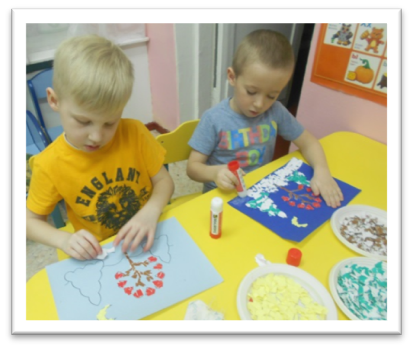 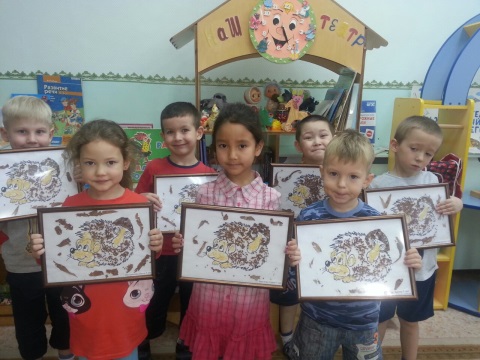 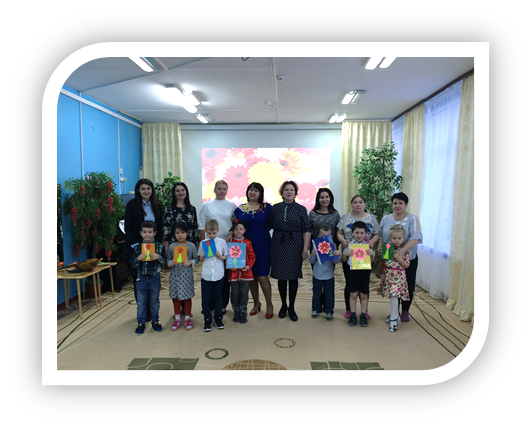 Одна из форм совместной работы детского сада и семьи по трудовому воспитанию детей - привлечение их к той конкретной помощи, которую оказывают родители детскому саду: по благоустройству помещения и участка, изготовлению учебного, игрового и другого оборудования, украшение групповой и приемной комнат к праздничным мероприятиям, совместное участие в различных конкурсах. В дни открытых дверей родители  наблюдают режимные процессы, самообслуживания детей, ремонт книг, присутствуют на открытых мероприятиях. Они являются не только зрителями, но и участниками мероприятий. 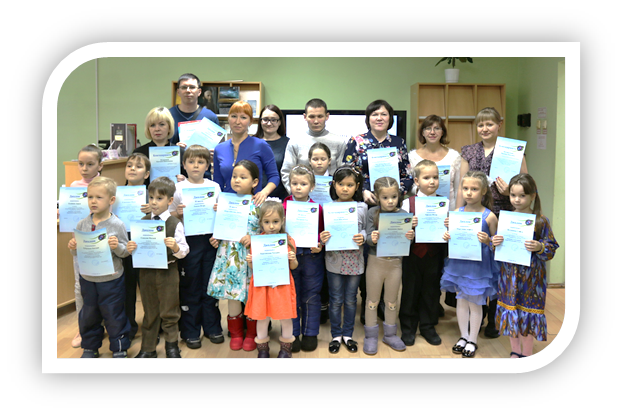 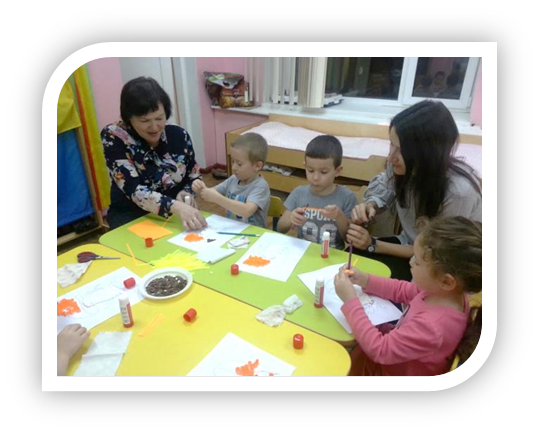 Таким образом, систематическая работа с родителями, единство педагогических воздействий на ребенка детского сада и семьи позволяют добиваться хороших результатов в трудовом воспитании дошкольников. БиблиографияВасильева М.А. Трудовое воспитание детей дошкольного возраста. М.: Просвещение, 1984.Кравцов Г. Личность формируется в семье // дошкольное воспитание.-1991Крухлет М.В.//Дошкольник и рукотворный мир, “Детство-Пресс” Санкт- Петербург, 200.:Нечаева В.Г. Воспитание дошкольников в труде. Москва. 1983.Муниципальное бюджетное дошкольное образовательное учреждение                              «Детский сад № 4 « Снегурочка»Обобщение опыта работы по теме:«Влияние моторной деятельности на речевое развитие дошкольников с ТНР»Составитель:  Банку Д.Г. воспитатель подготовительной  группы компенсирующей направленности для детей с ТНРг. Салехард 2018 г.Мою группу посещают дети в возрасте 5-7 лет с отклонениями в речевом развитии. Специфика моей работы для детей с тяжелым нарушением речи определяется у каждого из них: речевым недоразвитием; недостаточной сформированностью процессов, тесно связанных с речевой деятельностью, характерологическими особенностями. У таких детей в старшем возрасте отсутствует готовность к звуковому анализу и синтезу. Словарь указанных детей ниже возрастной нормы. Рассказы таких детей схематичны, примитивны, лишены эпитетов и сравнений. Им недоступно творческое рассказывание, употребление в речи сложных грамматических конструкций. Часты неточности в согласовании слов, пропуски или замены предлогов, то есть так называемые «аграмматизмы». Другими словами, этот сложный речевой дефект – стойкое отставание в развитии всех компонентов языковой системы: фонетики, лексики и грамматики. С каждым годом число детей, страдающих речевыми дефектами, возрастает. Любой речевой дефект оказывает отрицательное влияние на развитие личности ребенка, на его психическое, интеллектуальное и физическое развитие. Одним из основных направлением  коррекционно – развивающего обучения детей с тяжелым нарушением речи  является работа по развитию речевой и моторной деятельности. Существует тесная взаимосвязь и взаимозависимость речевой и моторной деятельности. Включение упражнений на развитие мелкой мускулатуры пальцев рук, двигательной активности на моих занятиях играет положительную роль в коррекционном обучении детей с нарушением речи.Такой подход позволяет:регулярно стимулировать речевые зоны коры головного мозга, что положительно сказывается на исправлении речи детей; совершенствовать психологические процессы – внимание, память, мышление, которые тесно связаны с речью;развивать общие движения, скорость, собранность.Ребенок, имеющий высокий уровень развития общей и мелкой моторики, умеет логически рассуждать, у него достаточно развиты память, мышление, внимание, связная речь.Современная школа предъявляет большие требования к детям, поступающим в первый класс. Они должны научиться хорошо ориентироваться на листе бумаги, у них должны быть развиты моторные навыки, но к сожалению, их подготовленность не всегда соответствует этим требованиям. На первом этапе обучения дети чаще всего испытывают затруднения с письмом. У них быстро устает рука, не получается правильное написание букв и цифр, часто встречается «зеркальное» письмо, они не укладываются в общий темп работы. Эти затруднения обусловлены слабостью мелкой моторики пальцев руки и недостаточной сформированностью навыков зрительно- двигательной координации. Все это отрицательно сказывается на усвоении детьми программы первого класса и вызывает необходимость ежедневных организаций игр и упражнений по развитию  моторной деятельности.Гармонизация движений тела, мелкой моторики рук и органов речи способствует:формированию правильного произношения;избавлению от монотонности речи;нормализации темпа речи;соблюдению речевых пауз;снижению психического напряжения.Поэтому я считаю, что представленная мною тема очень актуальна и своевременна.Если развитие движений пальцев рук соответствует возрасту, то и речевое развитие находиться в пределах нормы; если развитие движений отстает, то задерживается и речевое развитие. Рука настолько связана с нашим мышлением, с переживаниями, трудом, что стала вспомогательной частью нашего языка.Учитывая этот факт,  я стараюсь целесообразно расширять объем пальчиковых игр и упражнений по ручному труду, систематически использовать их в работе с детьми, знакомя детей с новым упражнением, опираюсь на ранее усвоенные ими умения и навыки.При проведении пальчиковых игр, театральных представлений я обращаю внимание на точность и качество выполнение движений, на согласованность речи с работой пальцев и кистей рук.  В результате такой целенаправленной работы у детей развивается и формируется речь, зрительно – моторная координация, текст и действия воспринимаются детьми как единое целое, а упражнения вызывают наибольший интерес. При большом объеме  и продолжительности работы у детей развивается утомление под влиянием комплексного воздействия зрительной и моторной нагрузки. В связи с этим в течении дня провожу с ними логоритмические упражнения. В них различные движения сочетаются с произнесением специального речевого материала. Ритмичные, четкие упражнения для ног, рук, туловища и головы подготавливают совершенствование движений артикуляционного аппарата: губ, языка, челюстей и т. д., стимулируют развитие мозга, а соответственно и речи. Прекрасный инструмент в коррекционной практике – это игры с мячами. Эти игры развивают не только мелкую моторику, но и общую, и ориентировку в пространстве, а так же глазомер, ловкость и быстроту реакции. Для успешного обучения детей в школе необходимо уже с раннего возраста заниматься их многосторонним развитием для развития ручной координации как в игровой, так и в свободной деятельности, поэтому систематически занимаюсь с ними разнообразными видами ручной деятельности, такими, как:конструирование из строительного материала;выполнение поделок из природного и бросового материала;шнуровки, застежки, молнии;угадывание предметов на ощупь;выполнение фигур и выкладывание букв из счетных  и спичечных палочек;работа с ножницами;выкладывание различных узоров из мозаики;раскраски с различными заданиями;рисование пальчиками.Творческие работы детей 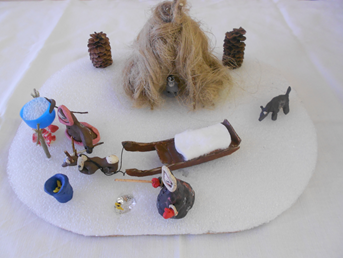 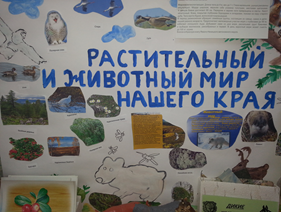 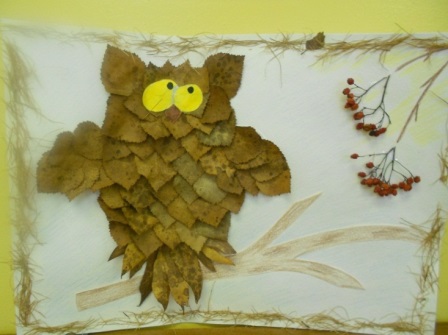 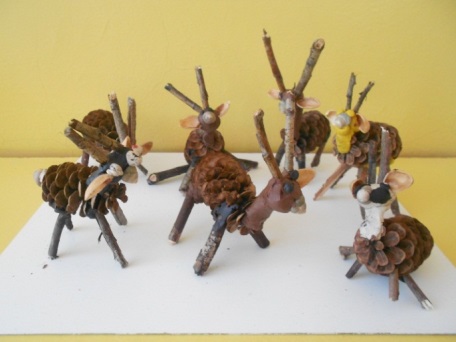 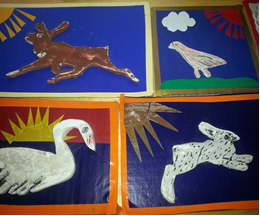 Последовательная систематическая работа по развитию слухового внимания, артикуляционной,  мелкой и общей моторики у детей, создает благоприятные условия для нормального развития речи детей дошкольного возраста. Если будут развиваться пальцы рук, то будут развиваться речь, внимание, память, мышление ребенка, отпадут прблемы обучения не только в первом классе, но и в дальнейшем.Библиография 1. Большакова С. Е. «Формирование мелкой моторики рук: Игры и упражнения» – М. : ТЦ Сфера, 2006.2. Ермакова И. А. «Развиваем мелкую моторику у малышей» – СПб: Изд. дом «Литера», 2006.3. Крупенчук О. И. «Пальчиковые игры» – СПб: Изд. дом «Литера», 2007г.;4. Тимофеева Е. Ю., Чернова Е. И. «Пальчиковые шаги. Упражнения на развитие мелкой моторики»  – СПб: Корона-Век, 2007г.;5. Цвынтарный В. В. Играем пальчиками и развиваем речь – СПб: ИЧП «Хардфорд», 1996 г.Муниципальное бюджетное образовательное учреждение«Детский сад № 4 «Снегурочка» Консультация для родителей«Развиваем творческие способности детей»Составитель: Банку Д. Г.воспитатель группы компенсирующей направленности для детей с ТНРг. Салехард 2018 г.Развивать творчество детей можно по-разному, в том числе работа с подручными материалами, которая включает в себя различные виды создания образов предметов из ткани, природного и бросового материалов. В процессе работы с этими материалами дети познают свойства, возможности их преобразования и использование их в различных композициях. В процессе создания поделок у детей закрепляются знания эталонов формы и цвета, формируются четкие и достаточно полные представления о предметах и явлениях окружающей жизни.Дети учатся сравнивать различные материалы между собой, находить общее и различия, создавать поделки одних и тех же предметов из бумаги, ткани, листьев, коробок, семян, пластилина, теста и т.д. Создание поделок доставляет детям огромное наслаждение, когда они удаются и великое огорчение, если образ не получился. В то же время воспитывается у ребенка стремление добиваться положительного результата. Необходимо заметить тот факт, что дети бережно обращаются с игрушками, выполненными своими руками, не ломают их, не позволяют другим испортить поделку.Работа с природным материалом направлена на развитие у детей творческого и исследовательского характеров, пространственных представлений, познание свойств различных материалов, овладение разнообразными способами практических действий, приобретение ручной умелости и появление созидательного отношения к окружающему. Также в процессе у дошкольников развивается способность работать руками под контролем сознания, совершенствуется общая и мелкая моторика рук, точные действия пальцев, развиваются творческие способности, фантазия, логическое мышление и усидчивость, развивается глазомер, устная речь, что немаловажно для подготовки к письму, к учебной деятельности.Занимательность работы по созданию композиций, панно, аппликаций способствует концентрации внимания, так как заставляет сосредоточиться на процессе изготовления, чтобы получить желаемый результат. Стимулируется и развивается память, так как ребёнок должен запомнить последовательность приёмов и способов изготовления аппликаций, композиций.Во время творческой деятельности у детей появляются положительные эмоции, что является важным стимулом воспитания трудолюбия.Коллективная форма проведения занятий помогает создавать интересные многоплановые и красочные композиции, положительно влияет на нравственно-эстетическое развитие ребенка, способствует умению согласовывать свои желания с желаниями других детей, помогать друг другу в сложных ситуациях.Для того чтобы детские работы были интересными, качественными, имели эстетичный вид, необходимо стимулировать творческую активность детей, обеспечить ребёнку максимальную самостоятельность в деятельности не давать прямых инструкций, создавать условия для проявления собственной фантазии.Материалы, используемые для занятий ручным трудом:Бумага разных видов, картон простой и цветной, бумажные салфетки, гофрированная бумага, ткань, вата, ватные диски, природный материал, крупы, семена, пластилин, тесто, коробки, спички, нитки, краски, гуашь, карандаши, фломастеры, ножницы, клеёнка, клей, кисточки, влажные салфетки.Способы работы:1. Отрезание или обрывание полосок или кусочков от листа бумаги.2. Вырезание по контуру предметов и комбинирование из них композиций.3. Наклеивание комочков бумаги на плоскостное изображение.4. Скатывание бумажных салфеток в комочки и наклеивание их на изображение.5. Наклеивание ниток и ткани на изображение.6. Скатывание ватных шариков и наклеивание их на изображение.7. Наклеивание ватных дисков на изображение.8. Наклеивание сухих листьев на плоскостное изображение.9. Скрепление различных деталей.10. Сматывание ниток в клубок.11. Моделирование из природного материала: скорлупы, семечек, гороха, фасоли, крупы, веточек, камешков.12. Комбинирование природных материалов с различными другими материалами.13. Конструирование из коробок с элементами аппликации.14. Лепка предметов из теста и их закрашивание.15. Выкладывание мозаики на пластилиновой основеБиблиография1. Э.К.Гульянц, И.Я.Базик «Что можно сделать из природного материала», Москва «Просвещение», 1991 г.2. Т.Н.Проснякова «Уроки мастерства», Издательский Дом «Федоров», 2001 г.3. А.Н.Малышева, Н.В.Ермолаева «Аппликация в детском саду», Ярославль, Академия развития, 2002 г.4. И.В.Новикова «Аппликация из природных материалов в детском саду» Ярославль Академия развития 2006 г.5. М.И.Нагибина «Природные дары для поделок и игры» (популярное пособие для родителей и педагогов),Ярославль, Академия развития, 1997 г.6.  Н.В.Дубровская «Поделки из природного материала», Москва АСТ «Астрель», «Сова» Санкт-Петербург, 2010 г.7.  Н.Ф.Тарловская, Л.А.Топоркова «Обучение детей дошкольного возраста конструированию и ручному труду», Москва,«Просвещение», «Владос», 1994 г.8. http://stranamasterov.ru/node/308701?tid